Umwelt im Unterricht
www.umwelt-im-unterricht.de Arbeitsmaterial (Grundschule)Ein längeres Leben für Elektrogeräte (Variante für Fortgeschrittene)Mithilfe der Arbeitsmaterialien führen die Schüler*innen ein Interview in der Familie durch. Zudem analysieren sie, welche Produkteigenschaften von Elektrogeräten dazu beitragen, dass die Produkte möglichst lange genutzt werden können.Hinweise für LehrkräfteWas gehört noch zu diesen Arbeitsmaterialien?   Die folgenden Seiten enthalten Arbeitsmaterialien zum Thema des Monats „Elektroaltgeräte: Abfall oder Goldgrube?“ von Umwelt im Unterricht. Zum Thema des Monats gehören Hintergrundinformationen, ein didaktischer Kommentar sowie ein Unterrichtsvorschlag. Sie sind abrufbar unter:
https://www.umwelt-im-unterricht.de/wochenthemen/elektroaltgeraete-abfall-oder-goldmine Inhalt und Verwendung der ArbeitsmaterialienDie Materialien werden für den Unterrichtsvorschlag „Elektroaltgeräte: Reparieren statt wegwerfen! (Variante für Fortgeschrittene)“ verwendet. Sie beinhalten ein Arbeitsblatt für die selbstständige Durchführung eines Interviews zu Beginn der Unterrichtseinheit. Es unterstützt die Schüler*innen dabei, die Ergebnisse geordnet aufzuschreiben. Ein weiteres Arbeitsblatt umfasst fiktive Werbeanzeigen und kommt in der Arbeitsphase zum Einsatz. Neben der Variante für Fortgeschrittene gibt es bei Umwelt im Unterricht auch einen Unterrichtsentwurf sowie dazugehörige Materialien in einer Basisvariante. Arbeitsblatt 1:
Interview: Elektrogeräte früher und heuteHeutzutage besitzen wir viele verschiedene Elektroartikel. Doch wie sah die Situation in der Kindheit deiner Eltern und Großeltern aus?Arbeitsauftrag1. Befrage deine Eltern oder Großeltern, welche Elektrogeräte sie in ihrer Kindheit zu Hause hatten. Stelle ihnen dafür folgende Fragen: Welche Geräte gab es früher bei euch zu Hause? Wie oft und aus welchen Gründen wurden neue Geräte gekauft?Was habt ihr mit den Geräten gemacht, wenn sie kaputt gingen?2. Vergleiche die Antworten mit deiner Situation:Welche Elektrogeräte hat deine Familie heute zu Hause.Wie oft und aus welchen Gründen kauft ihr neue Geräte?Was macht ihr mit den Geräten, wenn sie kaputt gehen? 3. Trage die Ergebnisse in der Tabelle ein.Arbeitsblatt 2:
Werbung von Elektrogeräten Betrachtet in Partnerarbeit folgende Werbeanzeigen von Elektrogeräten. Welche der genannten Eigenschaften tragen dazu bei, dass die Geräte möglichst lange genutzt werden können?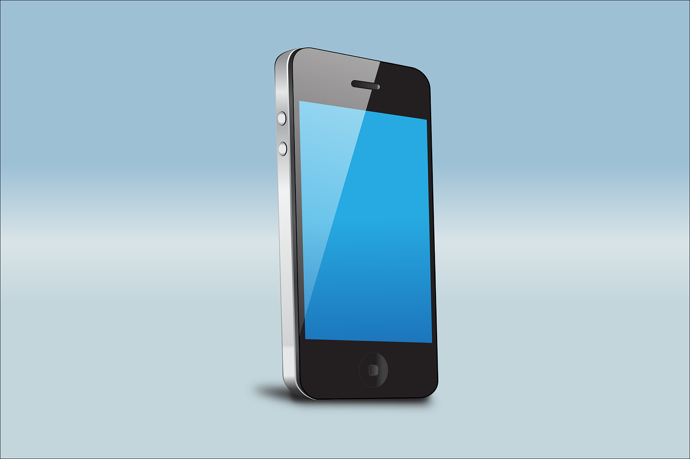 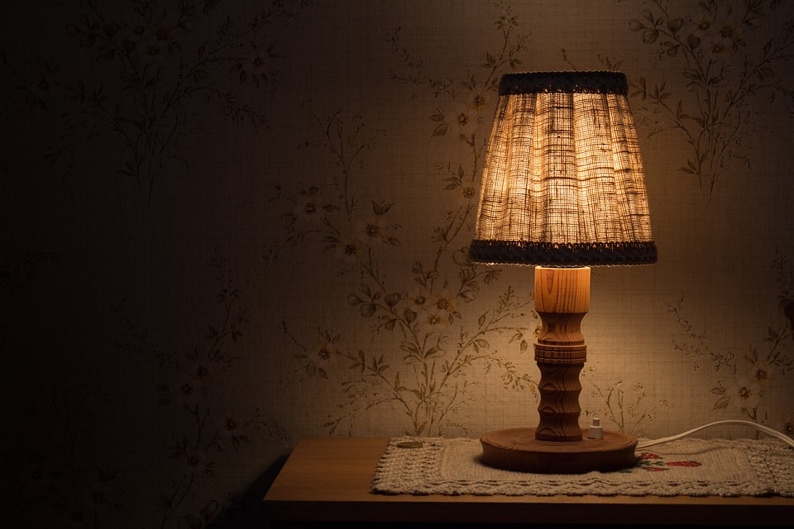 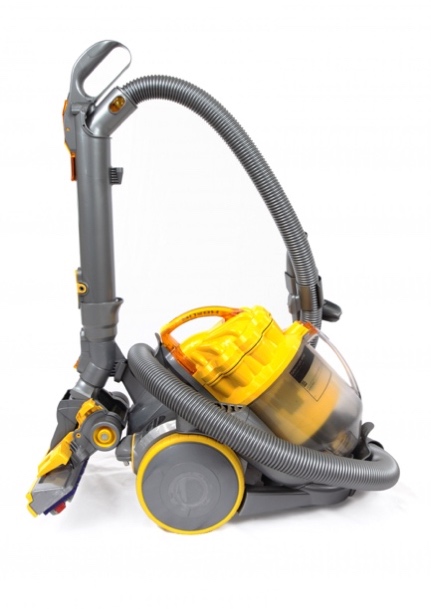 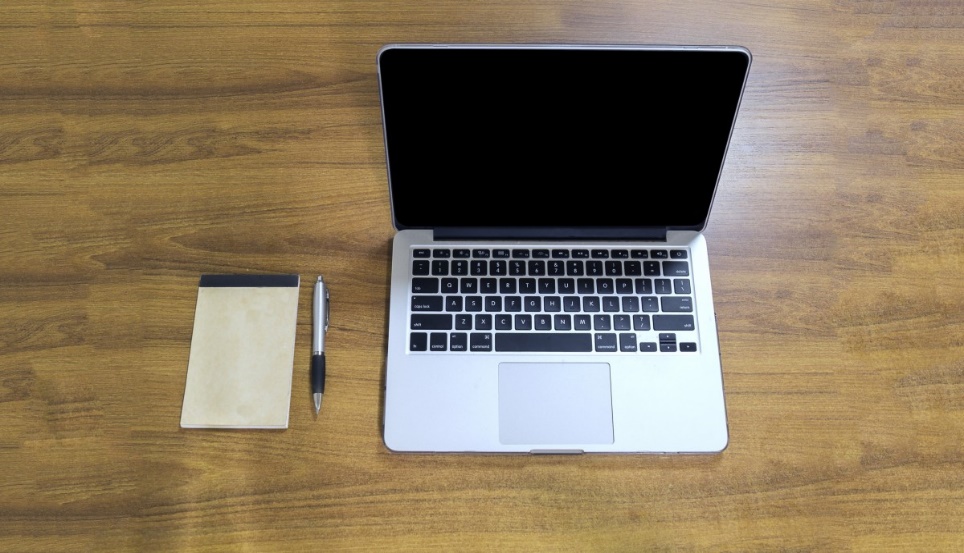 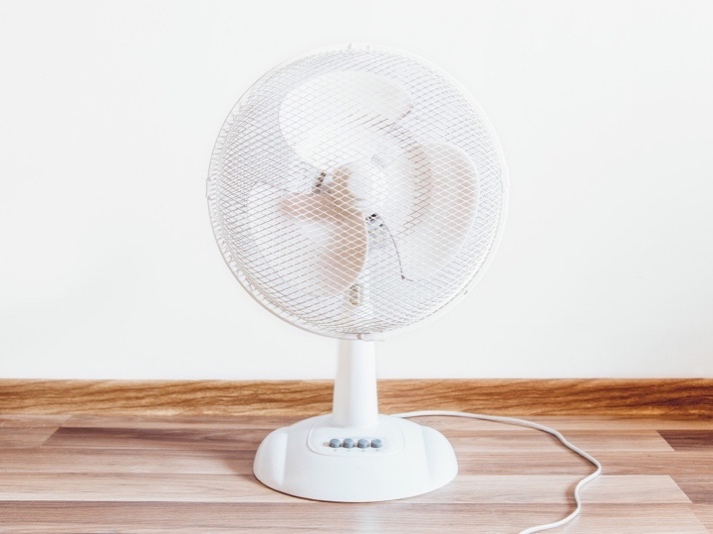 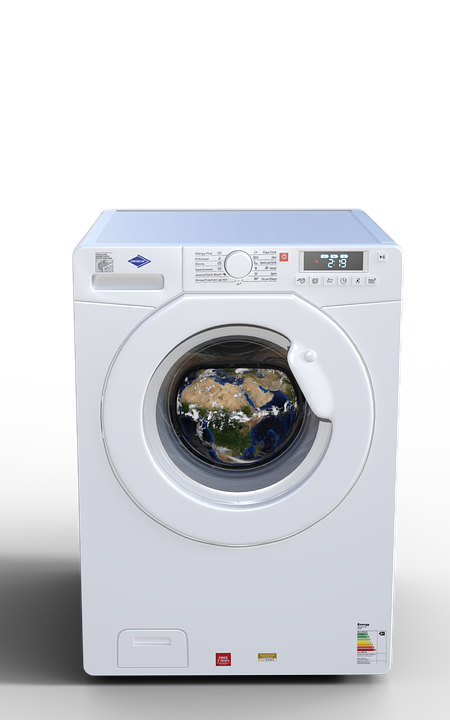 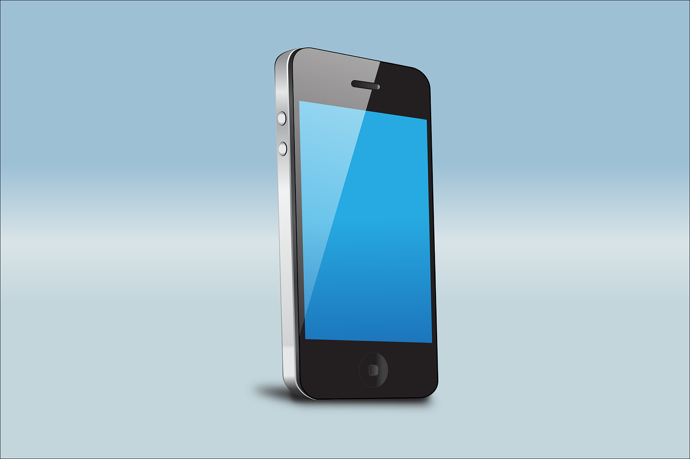 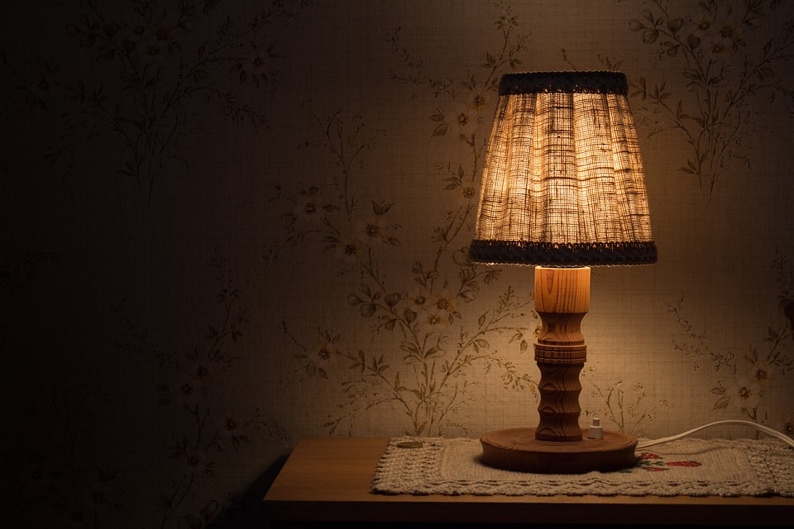 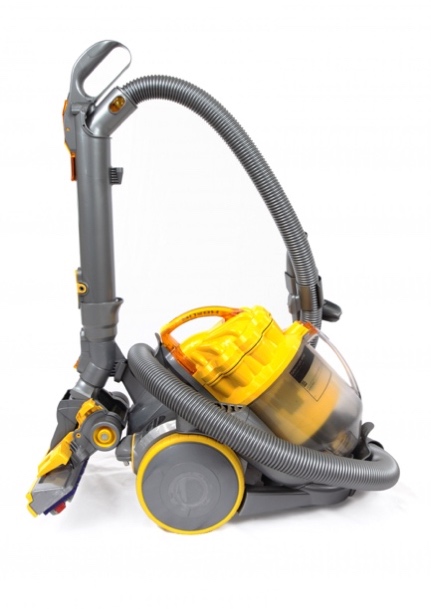 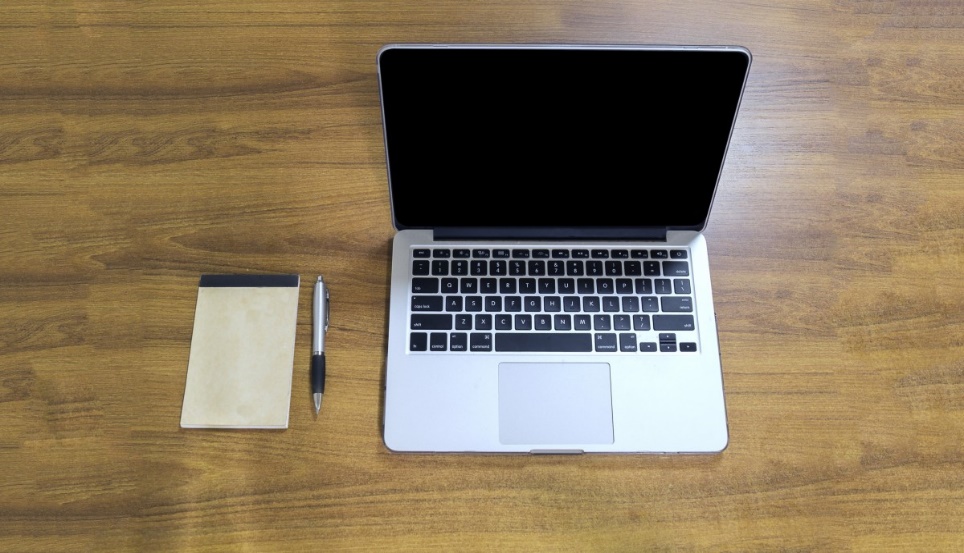 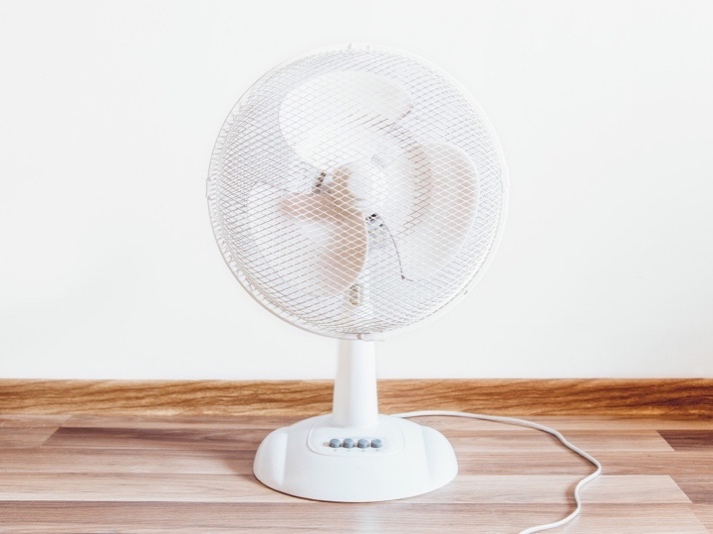 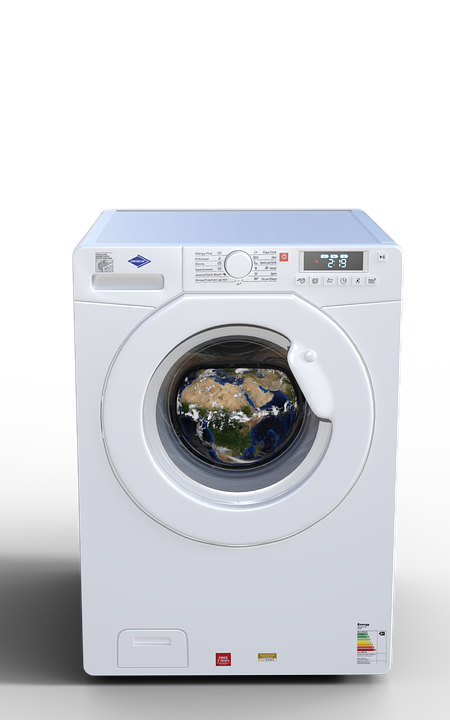 BildlizenzenSmartphone: Manish Dhawan / pixabay.com / Pixabay LizenzStaubsauger: - / pxhere.com / CC0 1.0 Ventilator: - /pxhere.com / CC0 1.0Laptop: - / pxhere.com / CC0 1.0 Waschmaschine: Noupload /pixabay.com / Pixabay Lizenz Lampe: simonprodl / pixabay.com / Pixabay LizenzKindheit der Eltern/GroßelternHeuteElektrogeräteGründe für NeukaufUmgang mit (leicht) kaputten Geräten